ACCADEMIA EFP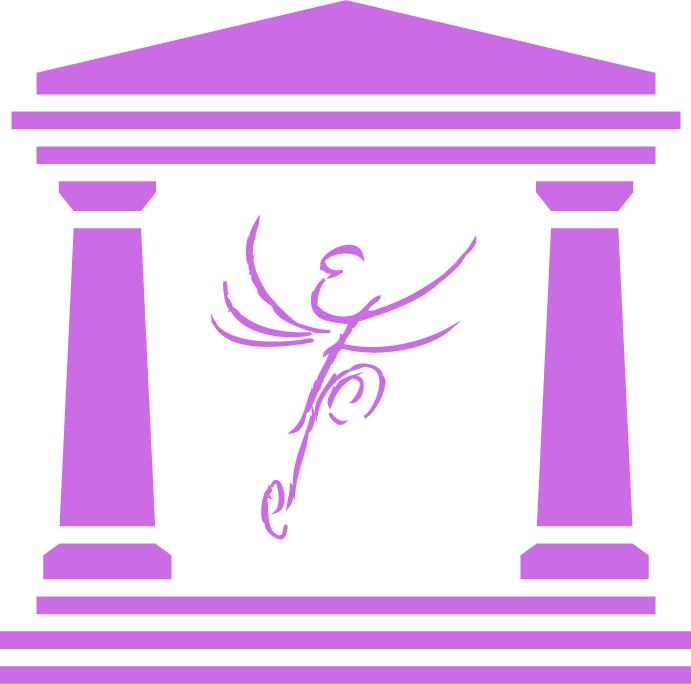 Accademia EFPdella dott.ssa Erica Francesca Poli Medico Psichiatra - Psicoterapeuta Counselor - Professionista Olistico Perito del Tribunale di Milano www.accademiaefp.com info@accademiaefp.comMODULO ISCRIZIONE SCUOLA TRIENNALE - METODO IGEANOME COGNOME  	PROFESSIONE  	TITOLO DI STUDIO  	NATO/A a	IL  	RESIDENTE A	CAP	PR.  	VIA/P.ZA  	TEL	CELL  	E-MAIL  	CODICE FISCALE  	 PARTITA IVA  		                                                                                                                    CODICE DESTINATARIO  		 INTERESSATO EROGAZIONE CREDITI ECM (50 crediti/anno)   Sì (specificare)  	                                                                                                   NO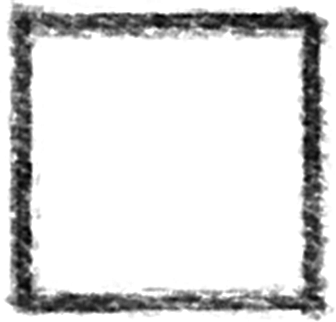 PAGAMENTIFirmando il presente modulo di iscrizione si accettano i termini e le condizioni di pagamento della retta annuale di € 3.400 + iva complessivi, suddivisi in tre tranches di pagamento:€ 1000 + iva (1.220 iva inclusa): prima rata - iscrizione (entro il 12 settembre 2023)€ 1200 + iva (€1.464 iva inclusa): seconda rata - entro il 30 gennaio 2024€ 1200 + iva (€1.464 iva inclusa): terza rata - entro il 31 marzo 2024ESTREMI PAGAMENTOIl pagamento della prima rata, e delle rate successive successive, dovrà essere effettuato tramite bonifico bancario. Di seguito gli estremi:CC intestato a Phenice Srls CARIPARMA CREDIT AGRICOLE IBAN: IT18Z0623009467000030892473Si prega di inserire nella causale del primo pagamento “Retta Scuola Medoto IGEA 2023 - Prima Rata”, avendo cura di inoltrare la contabile del versamento alla mail info@accademiaefp.com, unitamente alla restante documentazione richiesta. Adeguare di conseguenza la causale per il pagamento delle rette suc- cessive (es.“Retta Scuola Metodo IGEA 2022 - Seconda Rata” etc…).COSTI AGGIUNTIVII costi di trasferta, di pernottamento nei luoghi delle lezioni o qualsiasi altra spesa non specificata nella descrizione dell’offerta didattica, sono da intendersi interamente a carico dello studente.A carico dello studente anche eventuali costi di gestione delle attività integrative, laddove previ- sti. Il listino delle attività integrative dell’Accademia EFP saranno resi disponibili all'inizio dell'anno accademico dal singolo provider, in modo che lo studente possa scegliere liberamente tra le attivi- tà disponibili (esperienziali, di supervisione/tirocino, di ricerca), in una logica di assoluta trasparenza economica e operativa.PREFERENZA FRUIZIONE CORSI   IN AULA* (posti limitati)  	* esprimere la preferenza per la presenza in aula non garantisce l’accesso a tale modalità. I posti disponibili saranno automaticamente riservati ai primi iscritti che ne faranno richiesta.   IN DIRETTA STREAMING modalità sincrona (numero chiuso)   IN DIFFERITA modalità asincrona (numero chiuso)* Tutte le iscrizioni pervenute e accettate avranno accesso anche alla modalità streaming. La data ultima per procedere all’iscrizione è fissata per il 12 settembre 2022, ma verrà data eventuale comunicazione di chiu- sura anticipata, causa esaurimento dei posti disponibili.DATI PER LA FATTURA - compilare solo se i dati dell'intestatario della fattura sono diversi da quelli del partecipanteNOME E COGNOME  	INDIRIZZO  	CODICE FISCALE  	PARTITA IVA  	CODICE DESTINATARIO  	Autorizzo il trattamento dei miei dati personali ai sensi del Decreto legislativo 30 giugno 2003, n° 196 “Codice in ma- teria di protezione dei dati personali”DATA	FIRMA  	Consenso al marketing e alla newsletterLetta l’Informativa Privacy acconsento al trattamento dei dati personali qui conferiti ai fini dell’invio da parte di Accademia EFP di comunicazioni informative, inclusi la newsletter, buoni sconto e promozioni, riferite a servizi della stessa e al fine dello svolgimento di ricerche di mercato via e-mail nonché tramite sms, posta o telefono, nel caso di conferimento successivo dei dati personali necessari a tale scopo (es. indirizzo postale, numero di telefono). Potrai sempre revocare il consenso fornito, cliccando contattando l’Accade- mia alla mail info@accademiaefp.com La registrazione alla Newsletter è riservata ai maggiori di anni 18.DATA	FIRMA  	** Si prega di inviare la scheda compilata a questo indirizzo di posta elettronica: info@accademiaefp.com